تطبيق الرواد موبايل :   هذا التطبيق يلبي رغبات العميل بكل سرية وامان . اذ يتمتع التطبيق بالخصوصية الكاملة نسبة لان العميل يتعامل مع النظام عن طريق موبايله الشخصي ويستفيد من هذه الخدمة علي مدار 24 ساعة.    ويسمح له بالاتي :التحويل من حسابه الي حساب اخر  التبرع لجهات خيرية اعادة شحن رصيد الهاتفشراء الكهرباءخدمة نقاط البيع نقاط البيع مشروع من المشروعات الهادفة الي تسهيل عملية التداول غير النقدي باستخدام البطاقات ، وهي منفذ لاستلام القيمة عن طريق خصم المبلغ من حساب المشتري واضافته الي حساب البائع باستخدام بطاقة الصراف الآلي أو بطاقة الرواد كاش ، وهي وسيلة ممتازة للاستلام البديل للنقد. لنقاط البيع ماكينات خاصة مجهزة بتقنية مصممة لتقديم خدمات آلية لعملاء المحال التجارية والمؤسسات الخدمية المختلفة ويتم ربط ماكينة نقطة البيع ربط مباشر مع حساب التاجر او المؤسسة بالبنك حتي يتم إضافة المبالغ المتحصل عن طريق جهاز نقطة البيع .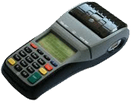 وتقدم نقاط البيع خدمات أخرى كسداد الفواتير والاستعلام عن الرصيد وطباعة كشف الحساب وتغذية بطاقة الرواد كاش وغيرها من الخدمات باستخدام البطاقات المصرفية المختلفة.فوائد الخدمة :التخلص من مشاكل العد والاحصاء بالنسبة للتاجر تفادي مشاكل السرقة والتزوير تفادي الامراض التي تنتقل عن طريق تبادل الاوراق النقديةتقليل الزمن الضائع بادارة الاموال بالبنوكضمان تحصيل سريع وآمن للمبيعاتضرورة تعامل موفري السلع والخدمات بالبطاقة للمحافظة علي مكانهم بالسوقالمحفظة الالكترونية : هي عبارة عن بطاقة ذكية يمكن استخدامها لحفظ أي مبلغ من النقود وتشبه في خدماتها محفظة النقود العادية وذلك في إطار الخدمات المصرفية الجديدة.ويمكن استخدامها في جميع المعاملات النقدية إذ يمكن الشراء عن طريقها ودفع النقود للبائع عن طريق نقاط البيع أو عن طريق الإنترنت أو عبر الدفع عن طريق تطبيقات الموبايل، كما يمكن إعادة تغذية المحفظة الالكترونية "أي إضافة نقود إليها" من خلال نقاط البيع أو وكلاء إعادة تغذية الرصيد إضافة لطرق أخرى.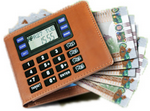 مميزاتها :   غير مرتبطة بحساب بنكي.    يمكن استخدامها لاجراء معظم المعاملات المصرفية و التحويلات المالية و سداد الفواتير و الاقساط الشهرية و دفع الرسوم وشراء الخدمات.    يمكن تغذيتها عبر نقاط البيع أو/و بالتحويل من حساب بنكي او/و بالتحويل من بطاقة لأخرى.     يمكن استخدام بطاقة الرواد كاش للسحب النقدي عبر ماكينات الصرافات الآلية او/و ماكينات نقاط البيع.الخدمة المصرفية عبر الانترنت ( IBOK ) :تعبر الخدمة المصرفية الشخصية المقدمة من بنك الخرطوم الواجهة الامنة للعمل المصرفى عبر الانترنت ,و التى تمكنك من مشاهدة و اجراء معاملاتك المصرفية و تبقيك على تواصل مستمر مع حسابك و بنكك من اى مكان على مدار الساعة يومياَ طيلة ايام الاسبوع و انت مرتاح فى منزلك او مكتبك.خدمة الموبايل المصرفي ( MBOK ):   هي عبارة عن خدمة تحويل الاموال عبر الموبايل داخل السودان .مميزات تلك الخدمة :  امكانية الوصول للحساب في اي وقت و في اي مكان    امكانية تحويل الأموال بين حساباتك الشخصية بالأضافة الى حسابات اخرى داخل البنك    امكانية شراء الكهرباء    امكانية اعادة شحن الهاتف المحمول   امكانية التحكم في بطاقات الصراف الآلي